KEMENTERIAN PENDIDIKAN DAN KEBUDAYAAN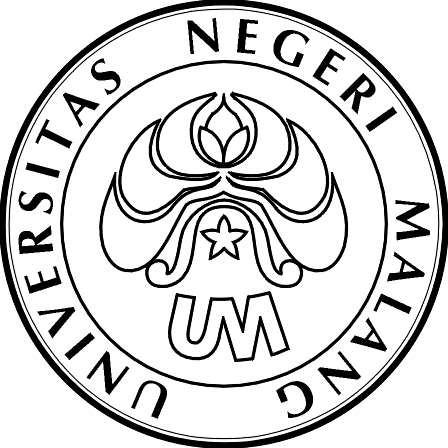 UNIVERSITAS NEGERI MALANG (UM)FAKULTAS  MATEMATIKA DAN ILMU PENGETAHUAN ALAMJalan Semarang 5, Malang 65145, Telepon: (0341) 562180, Laman: www.um.ac.idPERMOHONAN PENILAIAN KELAYAKANNASKAH DISERTASI *)Yang bertanda tangan di bawah ini:Nama		: ……………………………………	NIM/DNI	: ………………………….....Program		: ……………………………………	Program Studi	: …………………………….Biaya Studi	: BPPDN/Biaya Sendiri/Sponsor		*)mengajukan permohonan penilaian naskah disertasi pada :Hari: …………………	tanggal: …………………..	pukul: ………………………….**)						Malang, …………………………………Mengetahui					PemohonKetua Program Studi,……………………………………		………………………………………..(Nama dan tanda tangan)			(Nama dan tanda tangan)PANITIA PENILAI DISERTASIPromotor					Ko-Promotor I…………………………………...		………………………………….(Nama dan tanda tangan)			(Nama dan tanda tangan)Ko-Promotor II				Ketua Program Studi/Dosen Program Studi*)						(Bukan Pembimbing)……………………………………		…………………………………(nama dan tanda tangan)			(Nama dan tanda tangan)								Mengetahui								a.n DekanKeterangan*) Formulir untuk diisi, tidak boleh diketik ulang**) Hari dan tanggal penilaian disertasi			Dr. Sisworo, M.Si	Diusulkan oleh Promotor					NIP 196704081993021001KEMENTERIAN PENDIDIKAN DAN KEBUDAYAANUNIVERSITAS NEGERI MALANG (UM)FAKULTAS  MATEMATIKA DAN ILMU PENGETAHUAN ALAMJalan Semarang 5, Malang 65145, Telepon: (0341) 562180, Laman: www.um.ac.idPROSEDUR DAN PERSYARATANUJIAN KELAYAKAN NASKAH DISERTASIMAHASISWA PROGRAM DOKTOR (S3) YANG MEMENUHI SYARAT UNTUK MENGAJUKAN UJIAN KELAYAKAN NASKAH DISERTASI SEGERA MELAKUKAN PENDAFTARAN UJIAN KELAYAKAN KE SUBAG TU PASCASARJANA DENGAN MENYERAHKAN PERMOHONAN UJIAN KELAYAKAN YANG TELAH DISETUJUI OLEH PEMBIMBING DAN PENGUJI DENGAN MELAMPIRKAN PESYARATAN:FOTOKOPY KHS YANG DIPEROLEH SEBAGAI BUKTI TELAH LULUS SEMUA MATAKULIAH;FOTOCOPY BUKTI LUNAS SPP/UKT;FOTOCOPY SURAT KELULUSAN UJIAN KUALIFIKASI (TULIS DAN LISAN);SURAT KETERANGAN BEBAS PLAGIASI DARI UNIT PENJAMIN MUTU (UPM) PASCASARJANA UNIBERSITAS NEGERI MALANGSURAT KETERANGAN/SERTIFIKAT PUBLIKASI JURNAL INTRNATIONAL DARI UNIT PENJAMIN MUTU (UPM)BLANGKO YANG SUDAH DIISI BESERTA LAMPIRANNYA DISERAHKAN KE SUBAG TU (LOKET 6) PASCASARJANA UM PALING LAMBAT 1 (SATU) MINGGU SEBELUM PELAKSANAAN UJIAN.